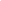 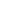 InnehållsförteckningBakgrundSyftet med vårt likabehandlingsarbete är att vi ska skapa en verksamhet som är fri från diskriminering, trakasserier och kränkande behandling. Skolan ska säkerställa elevernas lika rättigheter och möjligheter. All personal på skolan har ansvar för att skapa trygghet på skolan, men skolans trygghetsteam har ett särskilt uppdrag från skolledningen att tillsammans med övriga delar av verksamheten skapa trygghet på skolan. Trygghetsteamet består av personal från skolans alla delar såsom fritidshemmet, elevhälsan och lärarlagen. Arbetet som Trygghetsteamet utför utgår från aktuell plan mot diskriminering och kränkande behandling som i sin tur bygger på värden som förmedlas i Barnkonventionen, Diskrimineringslagen och Läroplan del 1 och 2. (Lgr11, del 1 och del 2, 2018). Trygghetsteamet har också i uppgift att skriva, samt säkerställa att planen implementeras, hålls aktuell och att den efterföljs. Planen som skolan arbetar fram ska utgå från elevperspektivet, och bygga på en kartläggning av behoven inom verksamheten. Vidare ska de aktiva åtgärder som skolan arbetar med för att förebygga kränkningar och främja likabehandling, dokumenteras och följas upp.BarnkonventionenArtikel 2: Alla barn har lika värde och lika rättigheter. Inget barn ska diskrimineras. Det innebär bland annat att barn inte får diskrimineras på grund av exempelvis härkomst, funktionsnedsättning eller religion. Vidare får inte barn diskrimineras i förhållande till vuxna eller andra barn.Artikel 3: Barnets bästa ska komma i främsta rummet, i alla situationer där åtgärderna på något sätt påverkar barn. Det gäller till exempel barnets utbildning, välfärd och hälsa.Artikel 28: Alla länder som skrivit under barnkonventionen ska göra så det är ordning i skolan, utan att kränka barn och elevers värdighet.DiskrimineringReglerna om aktiva åtgärder mot diskriminering återfinns i kapitel tre i diskrimineringslagen (2008:567)Begreppet diskriminering kan förklaras med att någon kränks eller missgynnas på grund av någon av de sju diskrimineringsgrunderna. De sju diskrimineringsgrunderna är kön, könsöverskridande identitet eller uttryck, etnisk tillhörighet, religion, eller annan trosuppfattning, sexuell läggning, ålder och funktionsnedsättning. (Diskrimineringsombudsmannen, 2020).TrakasserierTrakasserier är ett agerande som kränker någons värdighet och som har samband med en eller flera av de sju diskrimineringsgrunderna. Det kan handla om kommentarer, nedsättande skämt, gester eller utfrysning.Kränkande behandlingKränkande behandling som inte har något samband med en diskrimineringsgrund regleras inte i diskrimineringslagen utan i skollagen, Det är kapitel 6 i Skollagen (SFS 2010:800) som reglerar kränkande behandling.Kränkande behandling kan förklaras utifrån att det är något eller någon som kränker ett barn eller dess värdighet. Det kan vara psykiskt, fysiskt eller genom ryktesspridning. Den som är ansvarig för skolan ska ta kränkningar på allvar och utreda, förebygga och åtgärda för att förebygga kränkningar (Skolinspektionen 2020)Verksamhetsformer som omfattas av planen:Grundskola F-3 och fritidshemAnsvariga för planenRektor tillsammans med all personal på skolan ansvarar för att planen följs och utvärderas.RektorSaulius Andrekus 0281- 751 39, saulius.andrekus@vansbro.seTrygghetsteamSkolkurator Catarina Westerlund 0281-751 31, catarina.westerlund@vansbro.seSpecialpedagog VakantKlasslärare Tina Berglund 0281-750 75, kristina.berglund@skola.vansbro.seRastansvarig  Mari Lundkvist 0281-750 75,750 91, mari.lundkvist@skola.vansbro.seLärare i fritidshem Mathilda Lindkvist 0281-750 91, mathilda.lindkvist@skola.vansbro.seParkskolans visionALLA ska lyckas i sitt lärande genom nyfikenhet, trygghet och framtidstroDelaktiga i planenElevernas delaktighetEleverna är delaktiga i arbetet med skolans plan mot diskriminerande och kränkande behandling genom enkätsvar. Elevrådet medverkar i analysarbetet av enkäten. Enkäten genomförs en gång per termin.Vårdnadshavarnas delaktighetVårdnadshavarna informeras om likabehandlingsplanen. Likabehandlingsplanen kommer att finnas tillgänglig på Parkskolans hemsida.Personalens delaktighetPersonalen genomför tillsammans med eleverna enkätundersökningen för eleverna om trygghet och trivsel. Sedan sammanställer vi resultaten tillsammans och diskuterar eventuella åtgärder.Arbetet med planen och aktiva åtgärder i skolan för att motverka diskriminering och undanröjande av hinder för allas lika rättigheter och möjligheter i verksamheten sker fortlöpande. Arbetet sker främst genom ett främjande och förebyggande arbete.Förankring av planenElevråd får ta del av planen och lämna synpunkter.Presentation, genomgång av och diskussioner om planen i klasserna vid terminsstart.Ansvarig för att årets plan utvärderasRektor samt personalenÅrets plan ska utvärderas senast 2023-08-31Utvärdering av förra årets arbeteUnder den här rubriken finns utvärderingen av föregående års likabehandlingsarbete.Förankring av planPlanen har utvärderats och följts upp kontinuerligt under året som gått. När det gäller förankring och kännedom av planen hos elever och vårdnadshavare behöver vi försäkra oss om att planen verkligen känns till. Under föregående läsår har vi inte lyckats publicera planen på Vansbro kommuns hemsida, men planen har kommunicerats med vårdnadshavarna via utskick från skolan och på föräldramöte. Målet är att planen ska finnas publicerad på Parkskolans hemsida för den som önskar läsa den. Inför kommande läsår har vi planer på en lättläst version som komplement.KartläggningsmetoderVi har genomfört egen trygghetsenkät 2 gånger under läsåret. Trygghetsenkäten är en viktig information om hur eleverna trivs på skolan. Informationen från trygghetsenkäten vägs samman med underlag från skolsköterskans hälsosamtal och enkät med åk 1 samt incidentrapportering. Under vårterminen har en central enkät genomförts vars resultat kommer att vägas in.KlasskonferenserUngefär var 6:e vecka har mentor och elevhälsans personal träffats för klassgenomgång. Där har det diskuterats trygghet och studiero både på grupp- och individnivå med mål att förbättra lärmiljön. Under vårterminen har vi endast haft klasskonferens vid ett tillfälle. Rutiner för akuta åtgärderRutinerna för de akuta åtgärderna har förankrats hos personalen i det pågående arbetet vid rapportering av kränkningsärenden, då vi hjälpts åt att anmäla, utreda, åtgärda och följa upp arbetet. Kränkningsärenden rapporteras i det digitala verktyget Draftit. TrygghetsteamTeamet ska träffas 1 ggr/månad men mötena har under läsåret inte kunnat genomföras kontinuerligt med hela teamet p.g.a. frånvaro. Syftet är att driva ett förebyggande och främjande arbete för att öka trygghet och trivsel på skolan. Trygghetsarbetet behöver prioriteras och diskuteras kontinuerligt. En fast punkt finns på dagordningen för den veckovisa arbetslagskonferensen på fritids och skola. Personal som ingår i Trygghetsteamet informerar sitt arbetslag och tar med synpunkter tillbaka.ElevhälsoteamTeamet som leds av rektor och består av specialpedagog, skolsköterska och skolkurator har träffats 1 ggr/vecka för förebyggande och främjande arbete. Utöver dessa träffar har klasskonferenser genomförts där också mentorer deltar för klassgenomgång. Fokus ligger på stödinsatser på gruppnivå. Varje mentor deltar var sjätte vecka. Elevhälsoteamet träffas vid lov för att följa upp det förebyggande arbetet. Under året har vakanta tjänster medfört att teamets gemensamma möten uteblivit, särskilt under vårterminen.Tillgänglighet vid undervisning och schemabrytande aktiviteterDiskussioner förs inför varje lärsituation. Utveckling av tillgängligheten sker kontinuerligt. Det är viktigt att aktiviteterna är möjliga att genomföra för alla elever. Personalen på Parkskolan har under läsåret deltagit i kollegialt lärande kring Skolverkets modul Främja Likabehandling. Fortsättning kommer under kommande läsår.Öka medvetenheten om andra kulturerVi behöver förbättra detta arbete genom att uppmärksamma när högtiderna är och synliggöra likheterna mellan olika kulturers högtider. Vi planerar att arbeta med multikulturell kalender och Högtidsboken ska köpas in för att möjliggöra detta. https://www.olika.nu/kop-vara-bocker/butik/hogtidsboken-fira-och-filosofera-tillsammans/VärdegrundsarbeteArbete med värdegrunden sker dagligen i all verksamhet. Arbetet med trygghet både i klassrummet och på skolgården är ett prioriterat område. Under vårterminen utbröt ett krig i vårt närområde vilket fick en del fokus med diskussioner utifrån elevernas funderingar och oro.RastverksamhetVi har fortsatt att utveckla styrda rastaktiviteter.  Skolan har valt att fokusera på rastaktiviteter med syfte att minska konflikter och hjälpa eleverna att delta i en trygg, vuxenledd aktivitet. Främja elevers lika rättigheter och möjligheterUnder den här rubriken beskrivs skolans fortgående värdegrundsarbete och det främjande arbetet som bedrivs kontinuerligt systematiskt och målinriktat. Det är ett arbete som integreras i undervisningen och som visas genom förhållningssätt och som genomsyrar hela verksamheten.Här nedan följer en beskrivning av skolans främjande insatser.VärdegrundsarbeteArbete kring värdegrunden pågår under hela läsåret genom samtal och värdegrundsövningar.Alla barn och elever har rätt att lära och utvecklas i en trygg miljö och ska bemötas med respekt. Därför är skolans förebyggande arbete mot kränkande behandling mycket viktigt. All personal tar ansvar för tillsyn hela skoldagen så att barnen kan känna sig trygga. Undervisningen genomsyras av värdegrunden, detta innebär att läraren aktivt arbetar för gemenskap mellan eleverna samt arbetar för att stärka relationerna mellan elev/elev och mellan lärare/elev.Exempel på material som finns är:”Stopp! Min kropp!” vilket är ett material från Rädda barnen som är ett konkret verktyg att använda i samtal om känslor, kroppen och gränser. (https://www.raddabarnen.se/rad-och-kunskap/foralder/stopp-min-kropp/arbetsmaterial/)Känsloboken av Reyhaneh Ahangaran en peppande och uppmuntrande bok där syftet är att kunna sätta ord på sina känslor för att på så sätt lättare kunna hantera viss oro. Tv-serien Evas känslokoll används också för att skapa samtal om känslor.(http://www.wahlstroms.se/bocker/194354-kanslobokenhttps://www.svtplay.se/evas-kanslokoll)Barnkonventionen utifrån material som finns på nätet t.ex Unicef och Rädda Barnen (https://unicef.se/barnkonventionen)I samband med arbetet med Barnkonventionen kommer FN-dagen uppmärksammas.Gruppstärkande övningar utifrån material i exempelvis böckerna ”Bygg din grupp trygg”, ”Gnissel i klassen” och serien ”Vara vänner” och 2Ugglan och kompisproblemet” används kontinuerligt.(https://www.nok.se/titlar/laromedel-b1/bygg-din-grupp-trygg-fk-ak-3/, https://www.bonnierforlagenlara.se/gnissel-i-klassen https://urplay.se/serie/215015-vara-vannerhttps://urplay.se/serie/165981-ugglan-och-kompisproblemet)Förebyggande arbete om kränkningar på nätetKränkningar som begås på fritiden/nätet och som har kopplingar till skolan eller fortsätter i skolan utreds på samma sätt som om det förekommit i skolan. Vi har ett främjande och förebyggande arbete mot nätkränkningar. Detta gör vi genom att aktivt samtala om och diskutera nätet i undervisningen och inkludera det i vårt värdegrundsarbete.TrygghetsteamTrygghetsteamet består av skolkurator, en lärare från arbetslaget, en rastcoach och en lärare från fritidshemmet. Skolsköterska deltar konsultativt genom Elevhälsoteamet. Specialpedagog som brukar ingå är tyvärr vakant. Trygghetsteamet har till uppgift att föra ut kunskap om de specifika diskrimineringsgrunderna och faktorer som kan leda till kränkande behandling. Teamet träffas en gång i månaden där fokus är det främjande och förebyggande arbetet. Teamet går även igenom aktuella kränkningar samt ser över hur det åtgärdande arbetet går. Kurator sammankallar och organiserar teamets arbete.Trygghetsteamet delar sina minnesanteckningar med hela arbetslaget så att alla kan ta del av diskussionerna i teamet. En fast punkt finns på dagordningen för konferenser.ElevhälsoarbeteEtt elevhälsoteam finns på skolan där kurator, skolsköterska, specialpedagog och rektor ingår. Skolläkare finns. Psykologkompetens finns att tillgå vid behov.Elevhälsan arbetar främjande på så vis att kunskaper om diskriminerande strukturer förs ut i arbetslagen. Det är viktigt att synliggöra dessa strukturer för att kunna möta enskilda elevers behov t.ex. genom insatser för att undervisningen och skolmiljön ska vara tillgänglig för alla elever.Elevhälsoteamet träffas varje vecka.Klassgenomgång hålls två till tre gånger per termin då klasslärare och elevhälsateamet deltar.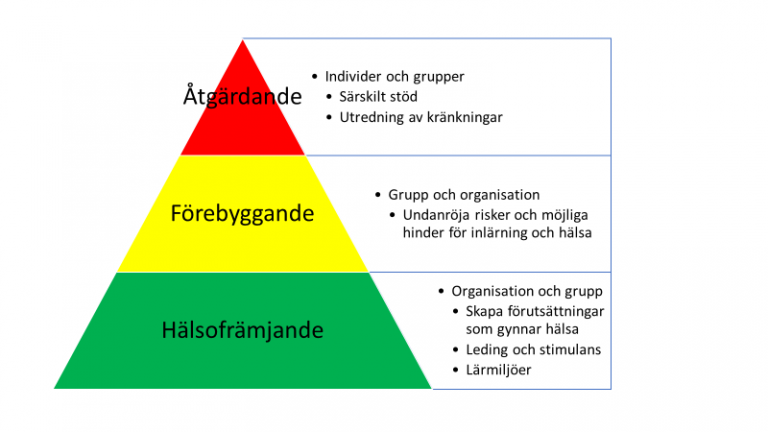 Tillgänglig skolaEtt tillgänglighetsarbete pågår för att göra skolmiljön och undervisningen tillgänglig för alla elever, och i synnerhet dem med olika funktionsvariationer.Klassrumsmiljön (fysisk, social och pedagogisk) ses kontinuerligt över i samråd med personal från elevhälsan för att öka tillgängligheten och studieron i klassrummet. Att utveckla lärmiljön leder till ökat lärande för alla.Skyltar med bildstöd finns i de flesta av skolans lokaler, uppdatering pågår så alla lokaler omfattas. Målet är t.ex. att alla klassrum ska ha dagens schema uppsatt med bildstöd. Tanken är att en genomtänkt pedagogisk struktur och planering gynnar alla elever och särskilt de elever som har behov av extra stöd.De elever som har behov av kompensatoriska hjälpmedel har tillgång till detta under hela skoldagen. Under kommande läsår blir fokus på social och pedagogisk lärmiljö.RastverksamhetParkskolan fortsätter sitt arbete med rastaktiviteter som påbörjades under läsåret 20/21. Rastaktiviteter är ett sätt att trygga upp miljön på skolgården och ett rastvärdsschema finns sedan tidigare. Rastvärdarna har uppdraget att cirkulera på skolgården, visa intresse för barnen och deras lekar, hjälpa barn som behöver stöd att t.ex. komma in i lek och avleda där det verkar börja gå på tok. Minst två vuxna ska finnas ute på gården i samband med att eleverna har rast. Syftet med styrda rastaktiviteter är att främja social gemenskap oavsett ålder, årskurser och kön samt att minska konflikterna och att alla elever tryggt ska kunna delta i en aktivitet. Personal på skolgården ska använda signalvästar för att eleverna tydligt ska se var en vuxen finns.ElevrådSkolans gemensamma regler utarbetas och utvärderas tillsammans med eleverna. Klassråd och elevrådsmöten sker kontinuerligt under hela läsåret. Elevrådet representeras av lika många flickor och pojkar för att ge flickor och pojkar lika stort inflytande och utrymme över verksamheten.UtflykterAlla utflykter ska planeras och utföras på ett sätt som inte kan upplevas diskriminerande för någon. Vid planeringen ska de sju diskrimineringsgrunderna beaktas och en konsekvensanalys upprättas.Främja likabehandlingAlla elever ska ges förutsättningar att utvecklas så långt som möjligt genom att vi utnyttjar varandras olikheter och styrkor. Vi möter alla elever på deras nivå. Alla elever ska känna delaktighet och inflytande genom att vi jobbar medvetet med talutrymme och andra uttrycksformer i undervisningen.SkolmatSpecialkost och anpassade måltider erbjuds för de elever som är i behov av det enligt gemensamma riktlinjer för Dalarnas kommuner.                                                                                    För att eleven ska erhålla specialkost behöver behovet intygas av läkare eller dietist. Undantaget laktosfri kost eller kost pga. korsreaktion.  För att elever i skolan ska erhålla behovsanpassad kost på grund av neuro/kognitiv funktionsnedsättning, ätstörning eller liknande ska behovet intygas av skolans elevhälsoteam, alternativt av läkare eller dietist. Intygen ska även innefatta hur länge det gäller och/eller när utvärdering ska ske. För de elever som har behov av behovsanpassad kost bör köket vid skollunchen i första hand erbjuda en fast 5-dagsars meny med maträtter som ofta fungerar bra för elever med neuro/kognitiv funktionsnedsättning. I andra hand bör ansvarig i köket tillsammans med elev, vårdnadshavare och elevhälsoteam ta fram en mer individanpassad meny för eleven, där även samrådan kan ske kring hur måltidsmiljön kan anpassas efter elevs behov.För att få anpassad måltid ska eleven även i hemmet äta enligt inlämnad ansökan. Vid behov på grund av religiösa eller etiska skäl erbjuds vegetarisk kost. För att säkerställa att eleverna är trygga då maten serveras vid en annan skola används enkäten där fråga finns om det. Uppföljning av planenUppföljning av planen sker regelbundet i Trygghetsteamet och på arbetslagsträffar. Kartläggning av verksamhetenHär nedan presenterar vi skolans kartläggningsmetoder som kompletterar vårt likabehandlingsarbete.TrivselenkätEn gång per termin görs en trivselenkät bland eleverna. Med hjälp av enkäterna skaffar vi oss en bild av hur eleverna ser på arbetsro, trygghet, kränkande behandling och trakasserier. Trygghetsteamet sammanställer och analyserar resultatet.HälsosamtalElevhälsans medicinska insats (EMI) erbjuder hälsosamtal med till elever i åk 1 och åk 4. Samtalen innefattar bland annat frågor om utveckling, hälsa, mående, livsmiljö, relationer, trivsel, skolsituation samt sömn, kost och aktivitet. EMIs arbete grundar sig på vetenskapliga och beprövade erfarenheter. Arbetet utformas så att det möter elevernas behov. Samtal och bemötande utgår från MI–metod (Motivational Interview), vilket innefattar lyssnade och reflekterande möten. Utgår även från förebyggande och främjande och stärkande innehåll i alla möten.Data från hälsosamtal/besök sammanställs under läsåret och delges elevhälsateam och rektor som en del i kartläggning av elevers skolmiljö mm.Planerade samtalUtvecklingssamtal en gång per termin, elev/vårdnadshavare/klasslärare. Klassråd och elevråd.Identifierade områden och resultat från skolans olika kartläggningarHär nedan redogörs skolans behov av nya åtgärder utifrån kartläggningar.Tryggheten i klassrummet har minskat.Större otrygghet på toaletten.Tryggheten på rasterna.Mål och åtgärder utifrån de risk- och problemområden som identifierats i kartläggningenMålbeskrivning med åtgärderÅtgärder för akuta situationerRutiner kring kränknings/trakasseriärenden. Gäller även nätkränkningar. Om någon elev från Parkskolan blir kränkt vid verksamhet på annan skola under skoltid, används samma rutin. Verktyget Draftit används av alla kommunens skolor. Rektorer kan skicka anmälningarna till varandra. Den skolpersonal som uppmärksammar en kränkning/trakasseri ska i direkt anslutning till händelsen trygga upp situationen och hjälpa till att lösa eventuell akut konflikt. Ta gärna hjälp av annan personal vid behov.Den som uppmärksammat eller på annat sätt fått kännedom om en kränkning/trakasseri ska informera klassläraren och rapporterar på Draftit om det inträffade.Rektor bedömer om utredning ska göras, samt delegerar vem som ska vara ansvarig.Den ansvarige ser till att ärendet kontinuerligt blir dokumenterat i Draftit.I utredningen samlas fakta kring händelsen. Fakta baseras på samtal med den utsatta eleven, övriga berörda elever, personal och eventuellt vårdnadshavare (både vårdnadshavare till den utsatte och till de elever som utsatt någon för kränkande behandling).Personal ansvarar för att se till att nödvändiga åtgärder vidtas och att uppföljning görs.Trygghetsteamets roll i kränkningsärenden – Trygghetsteamet träffas ca 1 gång per månad. I samband med dessa möten finns möjlighet att trygghetsteamet kan gå igenom pågående kränkningsärenden. Trygghetsteamet kan på så sätt ge råd och stöd i de olika ärendena och även ha synpunkter på ytterligare åtgärder.Skolans rutiner vid upptäckt av diskriminering, trakasserier och annan kränkande behandling från vuxen mot elevDen skolpersonal som uppmärksammar en kränkning/trakasseri ska i direkt anslutning till händelsen trygga upp situationen och hjälpa till att lösa eventuell akut konflikt. Ta gärna hjälp av annan personal vid behov.Den som uppmärksammat eller på annat sätt fått kännedom om en kränkning/trakasseri ska informera klassläraren och rapporterar på Draftit om det inträffade.Rektor bedömer om utredning ska göras, samt delegerar vem som ska vara ansvarig.Rektor ser till att ärendet kontinuerligt blir dokumenterat i Draftit.I utredningen samlas fakta kring händelsen. Fakta baseras på samtal med den utsatta eleven, övriga berörda elever, personal och vårdnadshavare.Rektor ansvarar för att se till att nödvändiga åtgärder vidtas och att uppföljning görs.Dokumentation sker kontinuerligt under ärendets gång.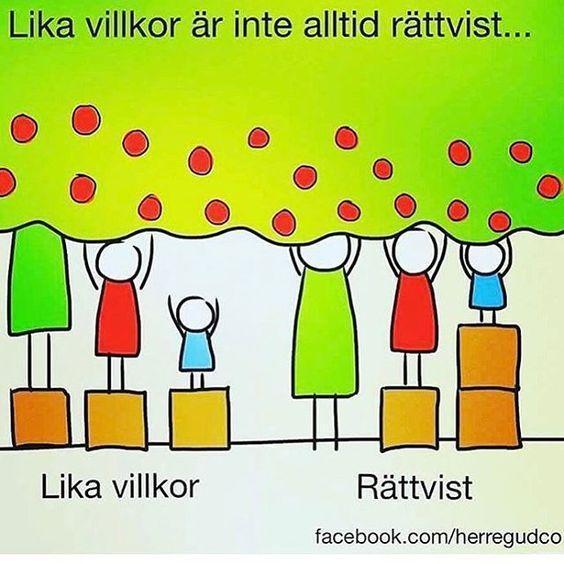 MålÅtgärdAnsvarigUtvärderasAlla elever ska känna sig trygga på rasterna.Arbeta med rastcoach som organiserar aktiviteter. Förtydligat uppdrag för rastvärdar.Mentorer och rastvärdarVid nästa trygghetsenkät.Alla elever ska känna sig trygga i klassrummet.Arbeta med gruppstärkande övningar.  Berörd personalVid nästa trygghetsenkät.Alla elever ska ha en tillgänglig lärmiljö i klassrummet.Se över tillgängligheten. Elevhälsan och trygghetsteam tillsammans med lärareVid klasskonferenser